GUÍA DE CIENCIAS NATURALES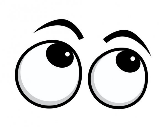                                                                  ¿Qué haremos hoy?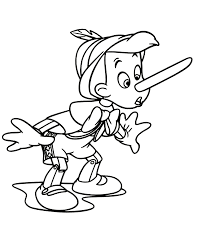 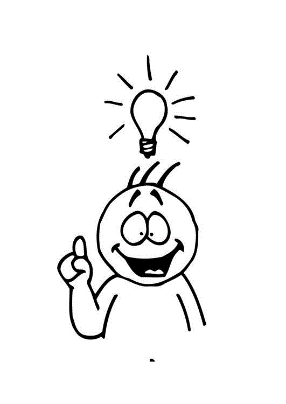 Necesito que leas muy bien cada instrucción y contestes muy tranquilo las preguntas.Si te arrepientes de alguna respuesta, borra y corrige.Selecciona la alternativa que consideres correcta.¡Sigamos!Bien, ahora completa con una cruz a que sistema pertenecen los siguientes órganos.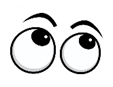 Escribe el número en los dibujos cual es la función que cumple cada sistema en la absorción de energía.1.- Sistema que absorbe los nutrientes a través de la alimentación2.- Sistema encargado de transportar los nutrientes a través de todo el cuerpo3.- Sistema que aporta oxígeno para que se puedan transportan los nutrientes.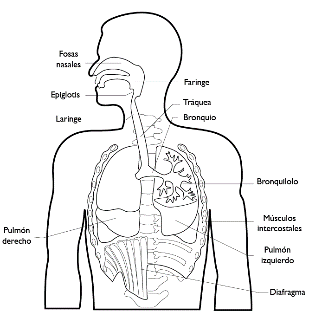 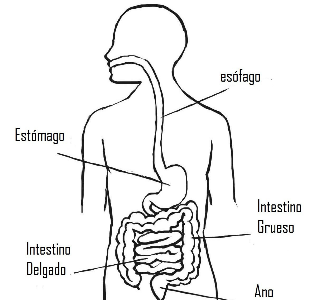 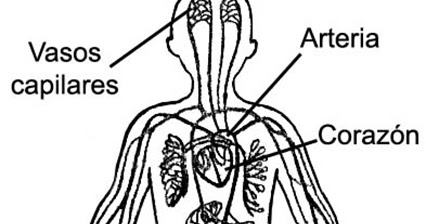 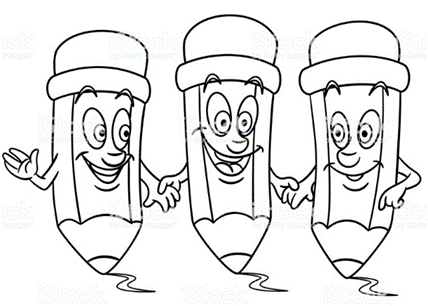       Felicitaciones por llegar hasta el finalNombre:Curso: 5°A   Fecha: semana N° 17¿QUÉ APRENDEREMOS?¿QUÉ APRENDEREMOS?¿QUÉ APRENDEREMOS?Objetivo (s): OA 1-OA2-OA3-OA4-OA5Objetivo (s): OA 1-OA2-OA3-OA4-OA5Objetivo (s): OA 1-OA2-OA3-OA4-OA5Contenidos: organización de los seres vivosContenidos: organización de los seres vivosContenidos: organización de los seres vivosObjetivo de la semana: Identificar los niveles de organización de los seres vivos y explicar que los órganos cumplen funciones específicas y que según sus funciones son agrupados en sistemas, identificando las principales estructuras que constituyen el sistema digestivo. Sistema respiratorio y sistema circulatorio.Objetivo de la semana: Identificar los niveles de organización de los seres vivos y explicar que los órganos cumplen funciones específicas y que según sus funciones son agrupados en sistemas, identificando las principales estructuras que constituyen el sistema digestivo. Sistema respiratorio y sistema circulatorio.Objetivo de la semana: Identificar los niveles de organización de los seres vivos y explicar que los órganos cumplen funciones específicas y que según sus funciones son agrupados en sistemas, identificando las principales estructuras que constituyen el sistema digestivo. Sistema respiratorio y sistema circulatorio.Habilidad:  Reconocer Habilidad:  Reconocer Habilidad:  Reconocer 1.- ¿Cuál de las siguientes estructuras corporales corresponde a la organización de células más simple?A) TejidoB) ÓrganoC) SistemaD) Aparato 2.-  Los órganos del aparato digestivo descomponen el alimento para que:se puedan digerir de mejor manera.Para que los nutrientes puedan ingresar en la sangre y llegar a las células Para que los nutrienetes no lleguen a las células.Ninguna es correcta3.- El siguiente dibujo es:MúsculoÓrganoTejidocélula4.- El siguiente dibujo es: músculoórganotejidocélula5.- El siguiente dibujo es: músculoórganotejidosistema6.- El siguiente dibujo es: músculoórganotejidosistema6.- Observa los siguientes órganos, ellos son parte de: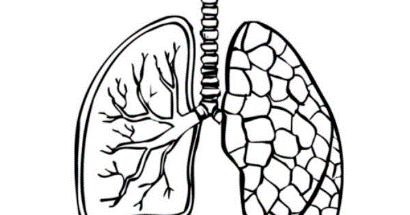 Sistema respiratorioSistema circulatorioSistema muscularSistema digestivo6.- Observa los siguientes órganos, ellos son parte de:Sistema respiratorioSistema circulatorioSistema muscularSistema digestivoÓrganoSistema digestivoSistema respiratorioSistema circulatorioCorazón RiñónPulmones Intestino delgado Boca Laringe Bronquios Venas Estómago 